Kulturni centar Gradec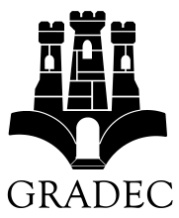 Av. Marina Držića 27
10000 Zagreb
Tel: +385 1 77 88 785
www.gradec.net
P  R  I  J  A  V  AJa, ________________________________________, prijavljujem se za volontiranje u Vinkovcima i Gunji.(ime i prezime studenta)						Rođen sam ________________  te studiram ____________________________________________________.	       (datum rođenja)				                   (fakultet)Napomene studenta (koliko dana može volontirati,  alergije i sl.):____________________________________________________________________________________________________________________________________________________________________________________________________________________________________________________________________________________________________________________________________________________Kontakt mobitel: ___________________________Datum prijave:							Potpis studenta:____________							________________________________VAŽNO:
1. Najkasnije tjedan dana od zaprimanja prijave Kulturni centar Gradec će telefonski javiti studentu je li prijava prihvaćena.
2. Tijekom aktivnosti snimit će se određen broj fotografija ili video zapisa, kako bi se dokumentirala aktivnost. Te će fotografije odnosno video zapisi biti objavljeni u tiskanim ili Internet publikacijama. Potpisivanjem ove prijave student izjavljuje da je suglasan sa takvim objavama.